ST MARY’S PARISH, DANDENONGCHRISTMAS TIMETABLE 2018Reconciliation:	Wednesday 19th December   		7.00pmPrivate Confession:	Tuesday 18th December 		7.00pm (Chaldean)Thursday 20th December         	6.00-8.00pm			Saturday 22nd December        	10.00am-12midday--------------------------------------------------------------------------------------------------------------Christmas Eve:	Monday 24th December		6.00pm (Family Mass)			Monday 24th December 		8.30 pm (Chaldean Mass)Christmas Carols:	Monday 24th December		11.00pm								Midnight MassChristmas Day:	Tuesday 25th December		8.30am, 10.30am								(No Evening Mass)			Tuesday 25th December		12.30 pm (Chaldean Mass)Tuesday-Friday:	26th-28th December			Mass  9.15amSaturday :		29th December				Mass 9.15am & 6.00pmSunday:		30th December				Mass 8.30am, 10.30am, 5.30pm(Feast of the Holy Family )					12.30pm (Chaldean Mass)Monday: 		31st December				Mass 9.15amTuesday  		1st January 2019  			Mass 9.15 am			Feast of Mary Mother of God (New Year’s Day)	       	Mass 12.30pm (Chaldean Mass)Mass during the Christmas & January Holidays:Saturday: 		6.00pm  Sunday:		8.30am, 10.30am, 5.30pmMonday-Saturday:   9.15amThursday:	        	Mass at Cardinal Knox Centre (extra mass)  11.00amFriday:		Mass followed by Exposition of Blessed Sacrament  ‘til 12.30pm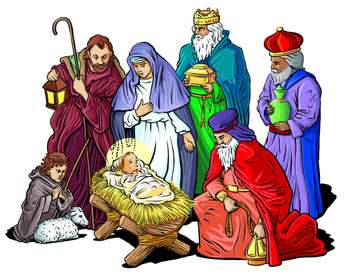 